2023-2024 EĞİTİM ÖĞRETİM YILI ÇORUM ŞEHİT OSMAN ARSLAN PROJE KIZ ANADOLU İHL6.SINIFLAR ARAPÇA DERSİ 1.DÖNEM 2.YAZILI SINAVISüre 40 dakika, her bir doğru cevap 10 puandır.Başarılar dilerim, Allah yardımcınız olsun… Ramazan SUArapça ÖğretmeniKazanımlar:1- Tam ve yarım saatleri bilir.2- Okuduğu sağlık ile ilgili ifadeleri tanır.3- Görsel destekli başlıktan hareketle metnin/diyaloğun içeriğini tahmin eder.4- Yazdığı sözcük ve sözcük öbeklerini birbirine bağlamak için temel bağlaçları kullanır.5- Görsel destekli başlıktan hareketle metnin/diyaloğun içeriğini tahmin eder.6- Görsel destekli başlıktan hareketle metnin/diyaloğun içeriğini tahmin eder.7- Görsel destekli başlıktan hareketle metnin/diyaloğun içeriğini tahmin eder.8- Basit isim tamlamalarını tanır.9- Mazi fiili tanır.10- Yiyecek ve içeceklerle ilgili kelimeleri basit sözcük öbekleriyle ve kısa cümlelerle tarif eder.1.   السَّاعَةُ الْخَامِسَة وَالنِّصْف İbaresinin Türkçe karşılığını boş bırakılan yere yazınız..............................................................................2.   أشْعُرُ بِألَمٍ فِي بَطْنِيCümlesinin Türkçe karşılığını yazınız................................................................................3.   مُمَرِّضَةٌ - مَرِيضٌ - طَبِيبٌ - صُدَاعٌ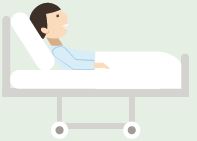 مَا هَذَا؟   Sorusuna listedeki kelimelerden faydalanarak Arapça olarak cevap veriniz................................................................................4.   هَذَا مُدَرِّسٌ وَهَذَا تِلْمِيذٌCümlenin Türkçe karşılığını yazınız............................................................5.   كَرَز - بُرْتُقَال - رُمَّان - مِشْمِش - تُفَّاحListedeki kelimelerden faydalanarak görseldeki meyvenin Arapçasını yazınız.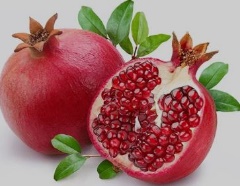 …………………………………6.   جَرَّاحَة - سَيَّارَةُ الْإسْعَاف - صَيْدَلَانِيّ - اَلْمُسْتَشْفَى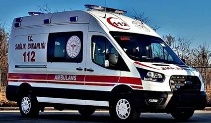 مَا هَذِهِ؟   Sorusunu listedeki kelimelerden faydalanarak Arapça cevap veriniz................................................................................7.   عَيْنٌ - فَمٌ - يَدٌ - قَدَمٌ - أَنْفٌ 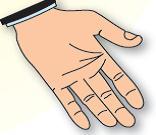 مَا هَذِهِ؟   Sorusuna listedeki kelimelerden faydalanarak Arapça cevap veriniz................................................................................8.   أَعْضَاءُ الْجِسْمِ Tamlamasının Türkçe karşılığını yazınız................................................................................9.   اِسْتَيْقَظَ - نَأْكُلُ - غَسَلَتْ - خَرَجَ - مَدْرَسَةListede verilen kelimelerden mazi fiil olanlarını boş bırakılan yere Arapça olarak yazınız................................................................................10.   أَنَا أكَلْتُ أرْزًا وَبَاذِنْجَانًاCümlesinin Türkçe karşılığını yazınız..........................................................................